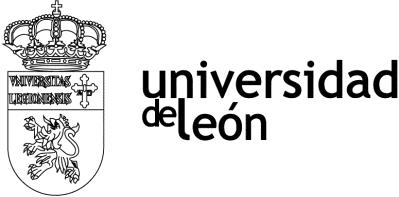 D/Dª.	 Con D.N.I. nº.:  	                                                                                                                      y que formalizó matrícula en la titulación 	 desea presentarse al examen de diciembre de la última asignatura pendiente para finalizar estudios y/o del Trabajo Fin de Grado/ Máster:ASIGNATURA: 	TRABAJO FIN DE GRADO/MÁSTERLeón, a	de	deFirma,Fdo.:  	MUY IMPORTANTE: En el supuesto que el estudiante no supere la asignatura en estaconvocatoria, si es del primer semestre tendrá asignada la convocatoria de febrero, pudiendo optar por enero previa solicitud en la Administración del Centro/Unidad de Posgrado en las fechas establecidas. Si es anual o del segundo semestre, por defecto tendrá asignada la convocatoria de julio, pudiendo optar por junio, previa solicitud en la Administración del Centro/Unidad de Posgrado en las fechas establecidas.En el caso que el estudiante no supere el Trabajo Fin de Grado/Master, en la convocatoria de diciembre, mantendrán como segunda convocatoria la de septiembre, siendo el estudiante el que podrá optar por la de febrero o julio mediante el depósito del mismo en los plazos que se señalen para dichas convocatorias.